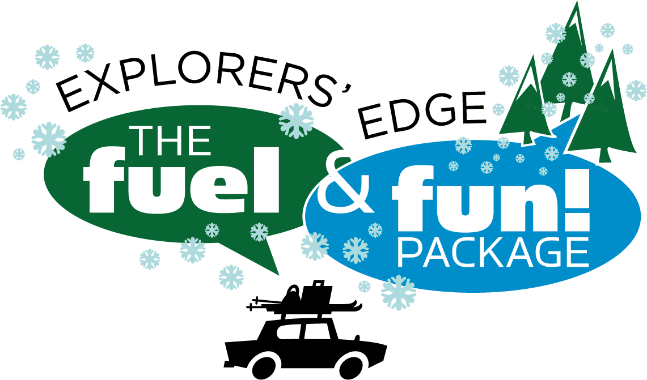 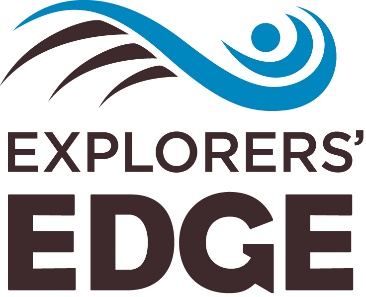 The Winter 2021/2022 Fuel & Fun! Package Promotion and Partnership Agreement Experience ProviderThis AGREEMENT is between Explorers’ Edge and ____________________________________________, the “Experience Provider”.  In this Agreement “us” and “we” refer to Explorers’ Edge/The Great Canadian Wilderness.  “You” and “Your” refers to the Experience Provider who signs the Agreement.Bolded words are words that we have defined in this Agreement.Purpose	Part of the Explorers’ Edge mandate is to help increase business for area tourism operators, including “Experience Providers” and “Accommodation Providers”. The Winter 2021/2022 Fuel & Fun! Package from Explorers’ Edge will do this by providing some incentives for your customers (who in this document we sometimes call ‘guests’) to book an experience with you.  Specifically, the incentive refers to a $50 Gas Card and 2 x $25 Experience Vouchers to be used by the customer “same as cash” and honoured by Experience Providers.  Your customers get these $50 worth of vouchers by booking a two-night minimum consecutive stay at a regional Accommodation Provider participating in this program during the program booking window of December 1-21, 2021 for a stay in the region (and voucher redemption period) of January 10, 2022 to March 10, 2022. Each voucher is a “one time use” voucher.  (You are not involved with the redeeming of the Gas Card).  	With your participation, you agree to honour the “Experience Vouchers”.  We will reimburse you for the face value of the Experience Vouchers.This purpose is included as the motivating force behind this Program and this Agreement, but it is not itself part of the Agreement.  Please review terms on Page 2.TermsAs far as is possible, this Agreement is being drafted in ordinary language/plain English.  The parties agree that any interpretation of this Agreement must consider context and a purposive approach to interpretation and a literal, strict interpretation is to be avoided.It is of critical importance to the success of this Program that you market this program.  While Explorers’ Edge recommends a vigorous use of social media in addition to more traditional marketing and advertising choices, the choice of if, how, where and how much to market is always at your discretion and responsibility. You agree to accept the Experience Vouchers from the period of January 10, 2022 – March 10, 2022. When you sign up to participate in the program you will be sent a sample of these Vouchers. When you accept the Voucher, you agree to deduct the face value of the Experience Voucher from cost of purchase.  You agree that any Guest using an Experience Voucher will be charged the same base amount as any other customer who is not using an Experience Voucher – the only difference in price will be the discount given by the Experience Voucher.Submit the Experience Voucher to Explorers’ Edge at the address below.  We agree to issue you a cheque within three weeks for the face value of the submitted and valid vouchers.  You may submit your vouchers at any time, but they must be postmarked no later than March 31, 2022 for us to honour them.A guest who has any issue with the functioning of the Gas Card is to be told to contact James Murphy, Executive Director, at Explorers’ Edge.We reserve the right to terminate this program at any time without notice, but we will still be responsible for honouring any outstanding Gas Cards or Experience Vouchers.Either you or we may refer to this Agreement or to the other party’s participation in this program, in any and all promotional or other materials.This Agreement shall be governed by and construed in accordance with the laws of the Province of Ontario.Any of your questions regarding this Agreement shall be directed to James Murphy, Executive Director at Explorers’ Edge. This Agreement contains the entire agreement between us and you.  There are no other agreements written or oral relating to this program. No modification of this Agreement shall be valid unless made in writing and signed by both us and you.If either we or you waive any duty of the other under this Agreement, it does not affect the remainder of the Agreement and it does not change any other duty required by this Agreement.I have read and agree to the terms outlined in the Winter 2021/2022 Fuel & Fun! Package Promotion and Partnership Agreement.Signed_____________________________________			Date__________________Name and Title_____________________________________________________________________Name and Address of BusinessContact telephone number and email during duration of program:_________________________________________________________________________________To participate in this program, please return this completed agreement to Erin Smit at Explorers’ Edge no later than November 29, 2021.Email: erin@explorersedge.caFax: (705) 243-0392Mail: 3-1 Taylor Road, Bracebridge ON, P1L 1S6Once the agreement is received Explorers’ Edge will send you a jpg or png of the “Fuel & Fun! Package” logo for use in your marketing efforts.